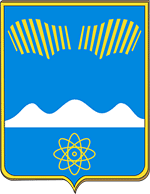 АДМИНИСТРАЦИЯ ГОРОДА ПОЛЯРНЫЕ ЗОРИ С ПОДВЕДОМСТВЕННОЙ ТЕРРИТОРИЕЙПОСТАНОВЛЕНИЕ«_____» января 2023 г.		                                                                  № _______О присвоении наименованиямуниципальному объектуВ соответствии с частью 2 статьи 36 Устава муниципального образования город Полярные Зори с подведомственной территорией п о с т а н о в л я ю:	1. Присвоить муниципальному объекту «Физкультурно-оздоровительный комплекс города Полярные Зори» наименование - «Энергия». 	2. Настоящее постановление  вступает в силу со дня официального опубликования.Глава города Полярные Зорис подведомственной территорией					         М.О.ПуховСогласованоСоколова С.Н. _______________Попова Е.Н.1 - в дело, 1 - ФОК